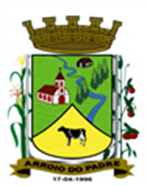 ESTADO DO RIO GRANDE DO SULMUNICÍPIO DE ARROIO DO PADREGABINETE DO PREFEITOÀ			Mensagem 15/2022.Câmara Municipal de VereadoresSenhora PresidenteSenhores VereadoresCumpre encaminhar a esta Casa Legislativa mais um projeto de lei, necessário para o bom andamento das atividades administrativas do município.O projeto de lei 15/2021 tem por finalidade adequar a Lei Municipal nº 2.278, de 20 de julho de 2021 que dispõe sobre a adesão do município de Arroio do Padre ao Programa Pavimenta.O Estado do RS, por intermédio da Secretaria Estadual de Articulação e Apoio aos municípios procedeu uma pequena Alteração nos valores a serem investidos no programa em nosso município. Foram previstos valores que, agora para efetivação do convênio foram alterados. O valor total não foi alterado, mas se alterou o valor a ser concedido e o valor da contrapartida. O valor a ser concedido foi fixado em 921.559,01 (novecentos e vinte e um mil, quinhentos e cinquenta e nove reais e um centavo) e não R$ 1.000.000.00 (um milhão) conforme antes previsto e a contrapartida do município antes prevista em R$ 100.000,00 (cem mil reais) passou a ser de R$ 102.395,45 (cento e dois mil, trezentos e noventa e cinco reais e quarenta e cinco centavos).Neste sentido, diante destas alterações a lei que trata sobre o assunto precisa ser adequada, o que se quer com a presente proposta. Aliás o que se faz necessário quanto o trâmite regular do assunto. Pedimos que seja dado tramitação em regime de urgência.Nada mais para o momento.Atenciosamente.Arroio do Padre, 10 de janeiro de 2022_____________________Rui Carlos PeterPrefeito MunicipalÀ Sra.Jodele Vahl SchlesenerPresidente da Câmara Municipal de VereadoresArroio do Padre/RSESTADO DO RIO GRANDE DO SULMUNICÍPIO DE ARROIO DO PADREGABINETE DO PREFEITOPROJETO DE LEI Nº 15, DE 10 DE JANEIRO DE 2022.Altera a redação dos parágrafos 1º e 2º do artigo 3º da Lei Municipal nº 2.278, de 20 de julho de 2021.Art. 1º A presente Lei altera os parágrafos 1º e 2º do art. 3º da Lei Municipal nº 2.278, de 20 de julho de 2021.Art. 2° Os parágrafos 1º e 2º do art. 3º da Lei Municipal nº 2.278, de 20 de julho de 2021, passam a vigorar com a seguinte redação:Art. 3º …………………………………….................……………………………………………………………………………………….............……………………………………………§1º Do valor estipulado no caput deste artigo, R$ 921.559,01 (novecentos e vinte e um mil, quinhentos e cinquenta e nove reais e um centavo) serão provenientes do Governo do Estado do Rio Grande do Sul, com vínculo ao Programa Pavimenta.§2º Servirão de contrapartida a implementação do Programa Pavimenta em nível local, recursos financeiros do Município de Arroio do Padre, no valor de R$ 102.395,45 (cento e dois mil, trezentos e noventa e cinco reais e quarenta e cinco centavos).Art. 3° Mantêm-se inalterados as demais disposições da Lei Municipal nº 2.278, de 20 de julho de 2021, vigentes nesta data.Art. 4° Esta Lei entra em vigor na data de sua publicação.Arroio do Padre, 10 de janeiro de 2022.Visto técnico:Loutar PriebSecretário de Administração, Planejamento, Finanças, Gestão e Tributos.                           Rui Carlos PeterPrefeito Municipal